Муниципальное бюджетное общеобразовательное учреждениеКрасноармейская  средняя общеобразовательная школаПРИКАЗ13.08.2020	                          п. Красноармейский		                № 236Об организации работыМБОУ Красноармейской СОШв 2020-2021 учебном году в условиях сохранения рисковраспространения COVID -19 В целях недопущения распространения новой  коронавирусной инфекции COVID-19, а также обеспечения безопасных условий деятельности МБОУ Красноармейской СОШ  в  2020-2021 учебном году: ПРИКАЗЫВАЮ:1. Заместителю директора по УВР Е.Н. Моисеенко, заместителю директора по ВР Иващенко С.Г.:1.1. Обеспечить  реализацию основных общеобразовательных программ, в т.ч. адаптированных,  в штатном режиме с соблюдением санитарно-эпидемиологических требований в условиях профилактики и предотвращения распространения новой коронавирусной инфекции (COVID -19)  с 01.09.2020 года. 1.2. При организации образовательной деятельности строго руководствоваться санитарно-эпидемиологическими  правилами СП 3.1/2.4. 3598-20 «Санитарно-гигиенические требования к устройству, содержанию и организации работы образовательных организаций  и других объектов социальной инфраструктуры для детей и молодежи в условиях распространения коронавирусной инфекции (COVID -19)», утвержденных постановлением Главного государственного санитарного врача РФ от 30.06.2020 № 16,   письмом  минобрнауки РФ № ГД -1192/03 от 12.08.2020, письмом Министерства здравоохранения Российской Федерации о 19.08.2020 № 15-2/И/2-11861.1.3. Организовать учебный процесс в соответствии с календарным учебным графиком и  по специально разработанному расписанию уроков, перемен,  графику посещения столовой с целью минимизации контактов обучающихся.1.4. Получение обучающимися образования в общеобразовательной организациях (в очной, очно-заочной или заочной форме)  вне общеобразовательных организациях ( в форме семейного и самообразования) осуществлять в соответствии  частей 1.2 статьи 17  и части 2 статьи 63 Федерального закона от 29.12.2012 № 273 –ФЗ «Об образовании в Российской Федерации».1.5. Зачет общеобразовательной организацией при проведении текущего контроля успеваемости и промежуточной аттестации результатов освоения обучающимися учебных предметов, курсов, дисциплин (модулей), практики, дополнительных образовательных программ  в других образовательных организациях, осуществляющих образовательную деятельность. Осуществлять в порядке предусмотренном пунктом 7 части 1 статьи Федерального закона от 29.12.2012 № 273-ФЗ «Об образовании в Российской Федерации».1.6. При организации учебного процесса рассмотреть возможность использования сетевой формы реализации образовательных программ в части освоения отдельных предметов (предметных областей) и курсов внеурочной деятельности и использования дистанционных образовательных технологий.    1.7. Рекомендовать  с  учетом требований пункта 10.5 Санитарно-эпидемиологических правил и нормативов СанПиН 2.4.2.2821-10  проведение курсов внеурочной деятельности в периоды каникул, в выходные и нерабочие дни.  1.8.  Исключить проведение массовых мероприятий между различными классами (школами), проведение праздничных мероприятий 1 сентября  организовать по классам с возможностью организации и проведения на открытом воздухе. 1.9. С учетом погодных условий максимально организовать пребывание детей и проведение занятий на открытом воздухе. Использовать открытую спортивную площадку для занятий физической культурой, сократив количество занятий в спортивном зале.1.10. Усилить педагогическую работу по гигиеническому воспитанию обучающихся, воспитанников и их родителей (законных представителей). Обеспечить контроль за соблюдение правил личной гигиены обучающимися и сотрудниками.2. Заместителю директора по АХР Яковенко С.Г. перед открытием  школы (до 01.09.2020 года) обеспечить проведение генеральной уборки помещений с применением дезинфицирующих средств по вирусному режиму.2.1. Проводить во время перемен (динамических пауз) и по окончанию работы текущую дезинфекцию помещений (обработка рабочих поверхностей, пола, дверных ручек, помещений пищеблоков, спортзала, мебели, санузлов, вентилей кранов, спуска бачков унитазов). Дезинфицирующие средства использовать в соответствии с инструкциями производителя в концентрациях для вирусных инфекций.2.2. Обеспечить дезинфекцию воздушной среды с использованием приборов для обеззараживания воздуха.2.3.  Обеспечить проветривание  школьных рекреаций во время проведения уроков  и в классах после каждого урока.  Сквозное проветривание  в классах проводить  при отсутствии обучающихся.2.4. Обеспечить  контроль за соблюдением санитарных правил сотрудников пищеблока  в том числе: - за  санитарной обработкой   столовых и  обработку обеденных столов до и после каждого приема пищи с использованием моющих и дезинфицирующих средств.- за  соблюдением  санитарных правил обработки и мытья столовой посуды.  Столовую и чайную посуду, столовые приборы после каждого использования дезинфицировать путем погружения в дезинфицирующий раствор с последующим мытьем и высушиванием либо мыть в посудомоечных машинах с соблюдением температурного режима.- за соблюдением мер   по  использованию  средств индивидуальной защиты (маски и перчатки) работников пищеблока и технического персонала, исключая возможность повторного использования одноразовых и увлажненных масок.2.5. Усилить контроль за организацией питьевого режима.2.6.  Обеспечить постоянное наличие мыла, туалетной бумаги в санузлах для детей и сотрудников, установить дозаторы с антисептическим средством для обработки рук. 3. Назначить дежурных педагогических работников ответственными лицами за проведение ежедневных "утренних фильтров" с обязательной термометрией, с целью выявления и недопущения в школу обучающихся, сотрудников с признаками респираторных заболеваний при входе в здание, исключив скопление детей при проведении "утреннего фильтра".ВХОД№1 (главный вход)Первый потокс 7ч 45мин – 9,10,11-е классы поселковые + все с подвоза  в 7ч.45мин.                                                                               (9кл.,10кл.,11кл,2.кл. ,5кл)                                      с 8ч 15мин  -  5,6-е классы поселковыеВторой потокс 9ч.15мин./9ч.30мин. - с привоза 7,8-е классыс 9ч.25мин.  - 7-е классы поселковыеВХОД №2 (запасный вход/выход   в начальной школе )Первый потоктолько для начальной школыс 8ч.05мин- 2-й класс поселковые, с 8ч.15мин-  1-й класс +с подвоза в 8ч.15минВторой поток с  9ч.15мин     -    с привоза 3,4 классы с  9ч.15мин./9ч.25мин   -  3,4 класс поселковыеВХОД № 3   ( вход с внутреннего двора  возле столовой)с 8ч.10мин-  5,6кл. с подвозас 9ч.20мин  - 8 класс поселковыеДежурным педагогическим работникам:- Использовать средства индивидуальной защиты (маски, перчатки);- Обеспечить при в ходе в образовательное учреждение  обработку рук обучающихся  дозатором  с антисептическим  средством.- Не допускать  вход в здание родителей (законных представителей) при приеме обучающихся. - Обеспечить незамедлительную изоляцию обучающихся и воспитанников с признаками респираторных заболеваний, до прихода родителей (законных представителей) или приезда бригады скорой помощи. - Вести журнал учета термометрии для обучающихся, сотрудников и посетителей  с температурой 37,1 и выше;4.  При организации учебного процесса закрепить за каждым классом учебное помещение, организовав предметное обучение и пребывание в строго закрепленном за каждым классом  помещении, кроме уроков физики, информатики и химии.5. Педагогическим работникам принять меры по исключению   общения  обучающихся из разных классов во время перемен и при проведении прогулок.6. Возложить обязанность по сохранению жизни и здоровья обучающихся во время перемены и урока на учителя предметника, чей урок идет следующим по расписанию.7. Определить медицинский кабинет (1этаж) местом для изоляции выявленного больного с повышенной температурой, респираторными и кишечными признаками до приезда бригады скорой помощи или самоизоляции. Обеспечить наличие в кабинете ртутного термометра для уточнения температуры.8. Назначить секретаря-машинистку Челик В.Е. ответственным лицом за информирование Управления образования по тел. 32-9-27, 31-1-61 о выявлении больного сотрудника или обучающихся.9. Обеспечить обработку рук кожным антисептиков  перед входом в столовую – классным руководителям,  спортивный зал – учителем физкультуры.  10. В срок до 25.08.2020 предоставить в Управление образования Орловского района выполнение мер   соблюдения санитарно-гигиенических правил, рекомендованных в Чек-листе Управления образования Орловского района   (приложение №1).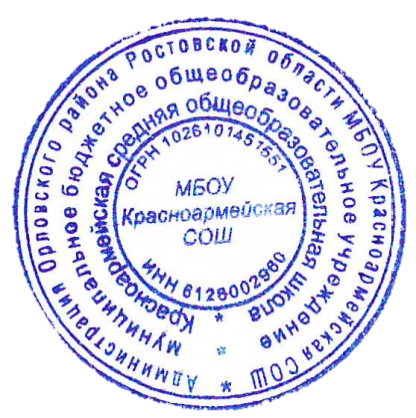          11. Исполнение данного приказа оставляю за собой.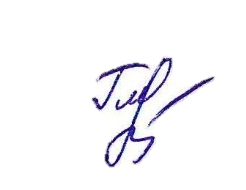              И. о. директора школы                                       С.Г. ИващенкоВремяНачальная школаОсновная и средняя школа (главный вход)Основная и средняя школа (главный вход)Основная и средняя школа (главный вход)Основная и средняя школа (главный вход)Основная и средняя школа (главный вход)1 вход1 вход1 вход1 вход1 вход2 входпнвтсрчтпт07.45- 08.30Пн, пт - Павлик Н.И.Вт, чт - Локтионова Е.Н.Ср - Яценко О.В. Петросян А.С.Петросян Н.Н.Пустоварова О.В.Савина Д.М.Корченкова Н.В.9.15-9.30Пн, пт - Бердник С.В.Вт, чт -  Шкребло Е.В.Ср - Филатова Л.И.Логачева С.В.Колесникова Л.Н.Брянцева О.И.Бушнева О.Ф.Федорова Л.А.3 вход3 вход3 вход3 вход3 вход9.15-9.30Замуреева С.В.Кулешова Н.М.Маяк И.В.Сычева И.В.Утоплова М.А.Дежурный администраторДежурный администраторИващенко С.Г.Моисеенко Е.Н.Гришина Л.В.Яковенко С.Г.Гришина Л.В.ВремяНачальная школаОсновная и средняя школа (главный вход)Основная и средняя школа (главный вход)Основная и средняя школа (главный вход)Основная и средняя школа (главный вход)Основная и средняя школа (главный вход)Основная и средняя школа (главный вход)1 вход1 вход1 вход1 вход1 вход1 вход2 входпнвтвтсрчтпт07.45- 08.30Понед., пятн. - Павлик Н.И.Втор, четверг - Локтионова Е.Н.Среда - Яценко О.В.  Петросян А.С.. Петросян Н.Н. Петросян Н.НПустоварова О.В.Савина Д.М.Корченкова Н.В.9.15-9.30Пн, пт - Бердник С.В.Вт, чт -  Шкребло Е.В.Ср - Филатова Л.И.Логачева С.В.Колесникова Л.Н.Колесникова Л.Н.Брянцева О.И.Бушнева О.Ф.Федорова Л.А.3 вход3 вход3 вход3 вход3 вход3 вход9.15-9.30Замуреева С.В.Кулешова Н.М.Маяк И.В.Маяк И.В.Сычева И.В.Утоплова М.А.Дежурный администраторДежурный администраторИващенко С.Г.Моисеенко Е.Н.Гришина Л.В.Гришина Л.В.Яковенко С.Г.Гришина Л.В.ВремяНачальная школаНачальная школаОсновная и средняя школа (главный вход)Основная и средняя школа (главный вход)Основная и средняя школа (главный вход)Основная и средняя школа (главный вход)Основная и средняя школа (главный вход)Основная и средняя школа (главный вход)Основная и средняя школа (главный вход)Основная и средняя школа (главный вход)1 вход1 вход1 вход1 вход1 вход1 вход1 вход1 вход2 вход2 входпнпнвтвтсрчтчтпт07.45- 08.30понед., пятн. - Павлик Н.И.втор,четверг-Локтионова Е.Н.среда - Яценко О.В. понед., пятн. - Павлик Н.И.втор,четверг-Локтионова Е.Н.среда - Яценко О.В.  Петросян А.С Петросян А.СПетросян Н.НПетросян Н.НПустоварова О.В.Савина Д.М.Савина Д.М.Корченкова Н.В.9.15-9.30понед., пятн. - Бердник С.В.вторн., четв.- Шкребло Е.В.среда - Филатова Л.И.понед., пятн. - Бердник С.В.вторн., четв.- Шкребло Е.В.среда - Филатова Л.И.Логачева С.В.Логачева С.В.Колесникова Л.Н.Колесникова Л.Н.Брянцева О.И.Бушнева О.Ф.Бушнева О.Ф.Федорова Л.А.Дежурный администраторДежурный администраторДежурный администраторДежурный администраторДежурный администраторДежурный администраторДежурный администраторДежурный администраторДежурный администраторДежурный администраторДежурный администраторпонедельникпонедельниквторниквторниксредасредачетвергчетвергчетвергпятницапятницаИващенко С.Г.Иващенко С.Г.Моисеенко Е.Н.Моисеенко Е.Н.Гришина Л.В.Гришина Л.В.Яковенко С.Г.Яковенко С.Г.Яковенко С.Г.Гришина Л.В.Гришина Л.В.ВремяНачальная школаОсновная и средняя школа (главный вход)Основная и средняя школа (главный вход)Основная и средняя школа (главный вход)Основная и средняя школа (главный вход)Основная и средняя школа (главный вход)1 вход1 вход1 вход1 вход1 вход2 входс 07.45 до 08.30Понед., пятн. - Павлик Н.И.Втор, четверг - Локтионова Е.Н.Среда - Яценко О.В.  Петросян А.С. Петросян Н.НПустоварова О.В.Савина Д.М.Корченкова Н.В.с 9.15-до 9.30Пн, пт - Бердник С.В.Вт, чт -  Шкребло Е.В.Ср - Филатова Л.И.Логачева С.В.Колесникова Л.Н.Брянцева О.И.Бушнева О.Ф.Федорова Л.А.3 вход3 вход3 вход3 вход3 входпнвтсрчтптс 8.10 до 8.30Гудымова А.В., Старкова А.М.Гудымова А.В., Старкова А.М.Гудымова А.В., Старкова А.М.Гудымова А.В., Старкова А.М.Гудымова А.В., Старкова А.М.Гудымова А.В., Старкова А.М.с 9.15-до 9.30Замуреева С.В.Кулешова Н.М.Маяк И.В.Сычева И.В.Утоплова М.А.Дежурный администраторДежурный администраторИващенко С.Г.Моисеенко Е.Н.Гришина Л.В.Яковенко С.Г.Гришина Л.В.Класс1а1б2а2б3а3б4а4б5а5б6а6б7а7б8а8б9а9б10а11а11бкабинет№23№5№22№21№4№1№2№3№38№34№7№25№24№26№33№37№31№36№35№32№39этаж112211112312223333333Кол-во 202020201721161519191619191715131416181513